Exma. Senhora Diretora Regional do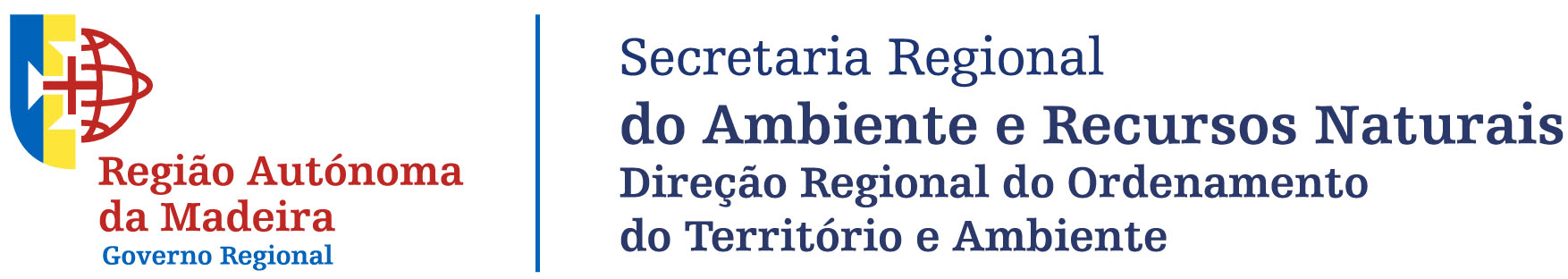 Ordenamento do Território e Ambiente daRegião Autónoma da Madeira                                                                                                   Rua Dr. Pestana Júnior, n.º 6 – 3º Dtº                                                                                                  9054-558 FunchalAssunto: Requerimento de licença de rejeição de águas residuais(Nome)……………...................................................................................................................................contribuinte n.º …………………….., residente em………………………………………………..., código postal ..............- .............. - .............................telefone ..............................................................na freguesia de…………………………………….., concelho de………………………...........……. proprietário(1)……………….…………….……….…………………….........……………………..………do prédio (2) …………………………...………………….………………...………………………………,denominado ……………………………...……………………………………….., inscrito na matriz do registo predial sob o nº ……….......................….………., vem requerer a V. Ex.ª, ao abrigo do Decreto Lei n.º 226-A/2007 de 31 de Maio e da Portaria n.º 1450/2007 de 12 de Novembro, a licença de rejeição de águas residuais / renovação da licença rejeição de águas residuais n.º…………..........(3), provenientes de………………..………………………………………………………………………………………………………………………..…………………………..........…..........(4), localizada em……………………..………………………………………………………………...…. , na freguesia de ……………………..………., concelho de ..............................................................................cujo meio recetor é a ribeira/mar ………………………………………...……………………..……...….junto à margem….………………………………………………………………………..…...….e/ou solo.Pede deferimento …………………………., …….. de …………………… de 20 ……………...(Assinatura)………………………………………………….Caso não seja proprietário indique em que qualidade subscreve o requerimento Indique se é rústico ou misto Riscar o que não interessa Nome e tipo de estabelecimento (indústria, habitação, pecuária, outras) Direção Regional do Ordenamento do Território e Ambiente